 OMB 0970-0278 [تر 2025/08/31 نېټې پورې اعتبار لري]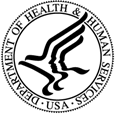 د ماشومانو او کورنیو اړوند چارو ادارهد کډوالو د بیا میشتیدنې ادارهد کورنۍ د بيا یوځای کیدو غوښتنلیکدا غوښتنلیک څنګه بشپړ کړئاړین: که تاسو نشئ کولی دا مرحلې په اوو (7) ورځو کې بشپړ کړئ، مهرباني وکړئ خپل د قضیې مدیر ته ووایاست. د دې برسېره، په ځینو مواردو کې د قضیې مدیر ښايي د دې غوښتنلیک په بشپړولو کې ستاسو سره مرسته وکړي (یا ښايي مخکې ئې له تاسو سره مرسته کړې وي).لومړی ګامکه تاسو لا دمخه داسي نه وي کړي، تاسو باید سمدستي د د معلوماتو د خپرولو د اجازې فورمه او ستاسو د حکومت لخوا د عکس لرونکي پيژندپاڼې یوه کاپي لاسلیک کړئ او ستاسو د قضیې مدیر ته يې وسپارئ.که له تاسو څخه د ګوتو نښانونه وغوښتل شي، ستاسو د قضیې مدیر به ستاسو سره مرسته وکړي چې ستاسو د ګوتو نښانونو د اخيستلو لپاره يو ملاقات تنظيم کړي. که تاسو پوښتنې لرئ د خپلي قضیې د مدیر سره اړیکه ونیسئ.2 پړاو د سپانسر لارښود کتاب، د سپانسر پاملرني تړون، او د محرمیت خبرتیا، ولولئ، ترڅو زموږ په پروګرام کې د ماشومانو د سپانسرشيپ په هکله د شته نورو مهمو معلوماتو په اړه پوه شئ.  3 ګام د کورنۍ د یوځای کیدو غوښتنلیک بشپړ او لاسلیک کړئ (په دې کڅوړه کې 7-3 مخونه دي).4 پړاواړین اسناد چې د ملاتړي اسناد په برخه کې ذکر شوي دي راټول کړئ (په دې کڅوړه کې 10-8 مخونه). 5 ګامد کورنۍ د یوځای کیدو غوښتنلیک (دا غوښتنلیک) او اړین ملاتړي اسناد ستاسو د قضیې مدیر ته وسپارئ.ډېر پوښتل شوي که زه اسناد ونه لرم، ایا زه کولای شم خپل ماشوم سپانسر کړم ؟هو. ORR پرته له دې چې ستاسو د کډوالۍ وضعیت ته پام وکړي، دا غوره ګڼي چې یو ماشوم مور او پلار یا قانوني سرپرست ته وسپارل شي. ORR د کډوالۍ چارو پلي کونکي اداره نه ده.ایا د ماشوم د سپانسر کولو لپاره کوم لګښت شته؟نه. د ماشوم د سپانسر کولو اړوند اړتیاوو د پوره کولو لپاره هیڅ فیس نشته، مګر کېدای شي تاسو د ماشوم د سفر او ساتیري اړوند لګښتونه پرغاړه واخلئ. که له تاسو څخه د ماشوم د سپارلو په اړه د فیس غوښتنه وشي، تاسو ممکن د احتمالي درغلۍ او توطيې ښکار شوي ياست او باید د قانون پلي کونکي ادارې ته راپور ورکړئ، مهرباني وکړئ د نورو معلوماتو لپاره د درغلیو په اړه خبرداری سند وګورئ.ایا زه د ماشوم د سپانسر کولو لپاره وکیل ته اړتیا لرم؟ نه. تاسو د ماشوم د سپانسر کولو اړوند اړتیاوو د پوره کولو لپاره وکیل ته اړتیا نه لرئ. که تاسو ددې اړتیاوو د پوره کولو لپاره مرستې ته ضرورت لرئ، ستاسو د قضیې مدیر کولای شي ستاسو سره مرسته وکړي. که تاسو د اضافي مرستې په لټه کې یاست، په یاد ولرئ چې د ماشوم د سپانسر کولو اړوند اړتیاوو د پوره کولو لپاره هیڅ فیس نه شته. ولې زه باید د ګوتو نښې ورکړم؟ORR د ماشوم د خوندیتوب ډاډمنولو لپاره د بګراونډ يا شالید ارزوني ته اړتیا لري. که له تاسو څخه د ګوتو نښانونه وغوښتل شي، ستاسو د قضیې مدیر به ستاسو سره مرسته وکړي چې ستاسو د ګوتو نښانونو د اخيستلو لپاره يو ملاقات تنظيم کړي. که تاسو پوښتنې لرئ د خپلي قضیې مدیر سره اړیکه ونیسئ.زه باید کوم معلومات چمتو کړم؟تاسو باید د کورنۍ د بیا یوځای کیدو غوښتنلیک او ددې قضيې ملاتړي اسناد بشپړ کړئ. تاسو باید د خپلې کورنۍ، د ماشوم سره ستاسو د اړیکو، او د ماشوم فزیکي او رواني هوساینې ته د پاملرنې د وړتیا په اړه ستاسو د قضیې د مدیر پوښتنو ته هم ځوابونه ووایاست. تاسو باید د خپل هویت ثبوت وړاندې کړئ.زه څه وخت بايد دا اسناد خپل د قضیې مدیر ته ورکړم؟که امکان ولري، تاسو باید ټول اړین معلومات د اوو (7) ورځو په ترڅ کې يا له دې مخکې وسپارئ. هرڅومره ژر چې تاسو ټول اړین اسناد وسپارئ، ډیر ژر به ORR ستاسو پاملرني ته د ماشوم سپارلو کولو پریکړه وکړي. ORR به سمدستي ستاسو پالني او ساتني ته د ماشوم سپارلو د پریکړې خبر درکړي یا که اضافي معلوماتو یا ارزونې ته اړتیا وي، په دې اړه به تاسو خبر کړي.ستاسو - سپانسر - او د ماشوم (انو) په اړهد ماشوم(انو) نوم (ونه)د ټولو هغه ماشومانو نومونه لیست کړئ چې تاسو یې ددوی لپاره د سپانسر غوښتنه کوئد ماشوم(انو) سره ستاسو اړیکه د مثال په توګه، مور، تره، د کورنۍ ملګريستاسو نومنور هغه نومونه چې تاسو استفاده کړي وينور هغه نومونه ذکر کړئ چې تاسو ورڅخه استفاده کړې وي، لکه له واده وړاندي ستاسو نوم، يا د ميندو وروستي نومونه (که يې په کامه سره جلا کړئ)ستاسو اصلي هیوادچیرته چې تاسو زیږیدلي ياستستاسو د زیږون نیټه(میاشت/ورځ/کال (د بیلګې په توګه، 1979/12/31)د تلیفون شمیرې د مثال په توګه، 210-555-1234لومړنی تلیفوني شمېرهدوهمه تلیفوني شمېرهستاسو د بریښنالیک پته یا فکس شمیرههغه ژبه چې تاسو ورباندي خبرې کوئتاسو او ماشوم(ان) به چیري اوسیږئ؟پتهد سړک آدرس(+ د اپارتمان شمیره، که ممکنه وي)ښار	 ایالت 	 زيپکوډاوس مهال هلته څوک ژوند کوي؟که تاسو د ماشوم(انو) پاملرنه نه شئ کولای، نو يو بل بالغ شخص به څوک وي چې دا کار وکړيکه تاسو د ماشوم(انو) پالنه نه شئ کولای، څوک به د کوچني(انو) پالنه وکړي؟12a) د احتمالي بالغ پالونکي نوم12b) د احتمالي بالغ پالونکي د زیږون نیټه12c) د احتمالي بالغ پالونکي سره د اړیکو معلومات 	د تلیفون شمیرهد سړک آدرس(+ د اپارتمان شمیره، که موجوده وي)زيپ کوډايالتښار12d) د ماشوم(انو) سره دوی څه اړیکه لري ؟(نیکه، ترور، د 18 کالو څخه د ډیر عمر لرونکی ورور، او نور)12e) د سپانسر په توګه، ستاسو سره د دوی اړیکه څه ده؟12f) که تاسو د ماشوم(انو) پالنه نه شئ کولای، په دې صورت کې به د کوچنيانو پالنه څنګه وشي؟مالي معلومات 13) تاسو به د ماشوم(انو) مالي ملاتړ څنګه کوئ؟ستاسو د عاید ټولې سرچینې او مقدار وليکئ (د مثال په توګه هغه مقدار چې تاسو ته هره اونۍ تادیه کیږي) او همدارنګه د نورو لخوا ترسره کېدونکي هغه مالي ملاتړ تشریح کړئ چې د کوچني(انو) سره د مالي ملاتړ په برخه کې مرسته کوي.روغتیایی معلومات14a) آیا ستاسو په کورنۍ کې کوم کس جدي ساري ناروغي (لکه ټي بي، ايډز، د ينې التهاب او داسي نوري) لري؟که داسې وي، مهرباني وکړئ تشریح يې کړئ:14b) ایا تاسو د کومو داسي روغتیايي شرایطو په اړه خبر یاست چې ممکن ماشوم(ان) يې ولري (لکه معیوبيت، حساسيت، ناروغي او داسي نور)؟ که داسې وي، مهرباني وکړئ تشریح يې کړئ:جرمي مخينهکه تاسو د دې پوښتنو څخه هري یوې ته د "هو" ځواب ورکړئ، تاسو مجبور ياست چې نور معلومات هم چمتو کړئ. د نورو معلوماتو لپاره د ملاتړو اسنادو پاڼه (د دې معلوماتي کڅوړې 9 پاڼه) وګورئ.15a) آیا تاسو یا ستاسو په کورنۍ کله هم يو شخص په يو جرم تورن شوی یا محکوم شوی دی (پرته له یوې کوچنۍ ترافیکي سرغړونې؛ لکه موټر په سرعت چلول، د پارکینګ جرمانه او داسې نور)؟  هو 	 نه 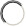 15b) آیا تاسو یا ستاسو په کورنۍ کې کوم کس د فزیکي تاوتريخوالي ، جنسي تیري، غفلت یا د ماشوم پریښودلو په اړه تر تحقيقاتو لاندي راغلی دی؟ هو 	 نه خپل غوښتنلیک لاسلیک او نیټه پرې وليکئزه د دروغو د قانون د جزا له مخې دا اقرار او تایید کوم چې په دې غوښتنلیک کې موجود معلومات زما د پوهې سره سم او ریښتیني دي.زه تصدیق کوم چې ټول هغه اسناد چې زه یې وړاندې کوم یا د دې اسنادو کاپي له خطا او درغلۍ څخه پاک دي. همداراز دا تصدیق کوم چې زه به د سپانسر پاملرنې تړون کې د پاملرنې اړوند لارښوونې مراعاتوم.زه به د ماشوم(انو) فزیکي او رواني هوساینه تامينوم. زه به د دغه ماشوم د پاملرنې اړوند د خپل ايالت قوانين او مقررات تعقيبوم چې په دې کې لاندي مقررات هم شامل دي:په ښوونځي کې د ماشوم(انو) شاملول؛د اړتیا پرمهال د طبي پاملرنې خدمات چمتو کول؛د تاوتريخوالي ، غفلت او ماشوم پریښودلو څخه د کوچنی(انو) محافظت او ساتنه؛ اونوري هغه اړتياوي چې دلته ذکر شوي نه دي.ستاسو لاسلیک                                                                                                       نیټه مرستندويه اسنادمهرباني وکړئ د لاندې اسنادو کاپي چمتو کړئ. که تاسو نه شئ کولی هغه اسناد چمتو کړئ چې موږ یې غوښتنه کوو، مهرباني وکړئ دا وضاحت ورکړئ چې ولې. که چیرې کوم اړین معلومات نه وي، نامکمل او یا هم غلط وي، کېدای شي موږ ستاسو غوښتنلیک رد کړو.د ماشوم د هویت ثبوتد ماشوم د زیږون سند یوه کاپيستاسو او د تطبیق پر مهال د کورنۍ د هر غړي د هویت ثبوتد حکومت لخوا د صادر شوې هويت پاڼي يا آی ډي یوه کاپي. تاسو کولای شئ د A لیست څخه یو انتخاب یا د B لیست څخه دوه یا ډیر انتخابونه وړاندې کړئ. که تاسو د B لیست څخه انتخابونه وړاندې کړئ، لږترلږه په يوه انتخاب کې باید عکس وي. تر وخت تېر اسناد منل کېږي. قانوني ریکارډونه (که د تطبیق وړ وي)که تاسو په دې فورمه کې د 15(a) یا 15(b) پوښتنې ته د "هو" ځواب ورکړی، نو مهرباني وکړئ موږ ته د هر تور/ محکومیت په اړه لاندې معلومات راکړئ:د ښکیل کس نومد پېښې ځای او نېټهد پېښې وضاحتد پیښې مخنیوی (د بیلګې په توګه، بې ګناه بلل شوي ياست، جریمه شوي ياست، زنداني شوي ياست، محاکمه شوي ياست)د محکمې د ریکارډونو کاپي، د پولیسو ریکارډونه، او/یا د پیښې اړوند د دولتي ټولنیزو خدماتو د ادارې ریکارډونهد پتي ثبوتلږترلږه د اسنادو یوه کاپي چې ستاسو اوسنی پته پکې تاييد شوې وي. د اسنادو هغه انواع چې د منلو وړ وي په لاندي ډول دي:ستاسو په نوم اوسنی کرايه خطستاسو اوسنی د ګروي تړون چې ستاسو نوم پکې ليکلی وي او په تېرو دوو مياشتو کې ليکل شوی ويستاسو د بانکي حساب چې په تېرو دوو مياشتو کې ليکل شوی ويد تادیاتو د رسمي چيک يوه کونده چې ستاسو د ګومارونکي لخوا صادر شوی وي، او نېټه يې په تیرو دوو میاشتو کې ويد اعتبار وړ هغه دولتي پېژندپاڼه يا آی ډي چې ستاسو عکس او اوسنۍ پته پکې وي او تر وخت تېره شوې نه ويپوستي پته، د کور د برېښنا او اوبو بيل یا د بیمې تړون، چې په تېرو دوو مياشتو کې ستاسو پر اوسني پته تاسو ته لیږل شوی ويستاسو د کور مالک لخوا يو تصديق شوی لیک چې ستاسو پته پکې تاييد شوې وي او همداراز ستاسو نوم، ستاسو د تګ نېټه، د خوب د خونو شمیر او د کرايي تړون د پای نیټه پکې ذکر شوي وينور ورته اسناد چې په باوري توګه دا وښیي چې تاسو په خپله اوسنۍ پته کې اوسېږئ، او دا اسناد په تیرو دوو میاشتو کې ليکل شوي ويکه تاسو دا اسناد نه شئ چمتو کولای، نو مهرباني وکړئ د خپلي قضیې د مدیر سره اړیکه ونیسئ.د اړیکو ثبوتد اسنادو او مدارکو هغه کاپي چې ستاسو او د کوچني تر منځ د اړیکو ثبوت وړاندې کوي. تر وخت تېر اسناد منل کېږي.د کورنۍ د غړي نومد زیږون نیټهستاسو سره د (سپانسر) اړیکهله ماشوم سره اړیکه(مثال) Miguel Perez1985/12/31ورورترهA ليست د متحده ایالاتو پاسپورټ یا د متحده ایالاتو د پاسپورټ کارتبهرني پاسپورت چې عکس ولريد دایمي هستوګني کارت یا د بهرنیانو د ثبت کارټ (I-551 فورمه)د استخدام د جواز سند چې عکس ولري (I-766 فورمه)د متحده ایالاتو د موټر چلولو جواز یا پېژندپاڼهB لیست د متحده ایالاتو د تابعيت سندد متحده ایالاتو نظامي پېژندپاڼهد زیږون سندنکاح خطد نوم بدلولو لپاره د محکمې حکمبهرنۍ ملي پېژندپاڼهد قونسلګرۍ لخوا د پاسپورت نوي کولو رسید چې عکس ولريد مکسیکو قونسلي پیژندپاڼهد موټر چلولو بهرني جواز چې عکس ولريد بهرنیو رایه ورکوونکو د نوملیکنې کارټ چې عکس ولريد کاناډا له پولې څخه د تیریدو کارټ چې عکس ولريد مکسیکو له پولې څخه د تیریدو کارټ چې د اعتبار وړ I-94 فورمې سره عکس ولريد کډوالو سفري اسناد چې عکس ولرينور ورته دولتي اسناد (چې په دې کې دORR د د معلوماتو خپرولو تصدیق فورمه چې د 21 کالو څخه د کم عمر لرونکو اشخاصو لپاره د عکس سره يوځای وي شامل دي)له ماشوم سره ستاسو اړیکهد منلو وړ اسنادپلارد زیږون سندونهد محکمې ریکارډونهد حکومت لخوا والدينو ته صادره شوې پېژندپاڼه چې عکس ولريد والدينو-اقداماتتاسو په قانوني توګه ماشوم په زوی ولي منلی دید زیږون سندونهد حکومت لخوا والدينو ته صادره شوې پېژندپاڼه چې عکس ولريد والدينو-اقدامات اړوند د حکومت لخوا صادره شوې پېژندپاڼه چې عکس ولرينکاح خطد محکمې د حکم هغه اسناد چې د ماشوم منلو یا قانوني سرپرستۍ تصدیق پکې شوی ويقانوني سرپرستد محکمې د حکم هغه اسناد چې د ماشوم منلو یا قانوني سرپرستۍ تصدیق پکې شوی ويد زیږون سندونهد حکومت لخوا صادر شوې د قانوني سرپرستۍ پېژندپاڼه چې عکس ولريد سرپرستۍ ریکارډونهد مړینې سندونهد روغتون ریکارډونهد کورنۍ غړید کورنۍ ټول غړي:د زیږون سندونهد کورنۍ د غړي د زیږون او/یا د مړینې هغه سندونه چې د ماشوم سره ستاسو تړاو او اړيکه وښيينکاح خطد روغتون ریکارډونهد محکمې ریکارډونهد باپټسمل مذهبي سندد کورنۍ د نږدې غړي، لکه ترور، تره، یا لومړۍ درجه د تره زوی، چې د ماشوم لومړني پالونکی وي یا يې مخکې پالنه کړې وي (که تاسو د قانوني واده له لارې د کوچني نیکه، خور/ورور، ناسکه خور/ورور، یا ناسکه وروڼه یاست، بيا دغه اسنادو ته اړتیا نشته):د سرپرستۍ ریکارډونهد یو اياللت یا بهرني حکومت لخوا صادر شوي ورته نور اسنادستاسو لخوا تحليف پاڼه (ستاسو د قضیې مدیر به ستاسو، ماشوم او د کورنۍ د نورو غړو سره د مرکې له لارې ستاسو د حلف سند تایید کړي)تاسو د ماشوم سره اړيکه نه لرئمهرباني وکړئ د خپل قضیې مدیر سره اړیکه ونیسئ